火事・救急の場合は、電話①①⑨をダイヤルしましょう。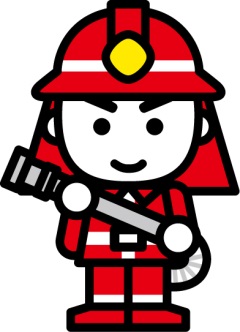 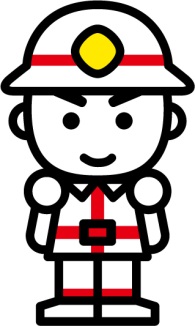 通信員の質問に落ち着いて答えてください。家族に持病やかかりつけ病院がある方は、事前にメモしておきましょう。・警察にご用の方は110番へ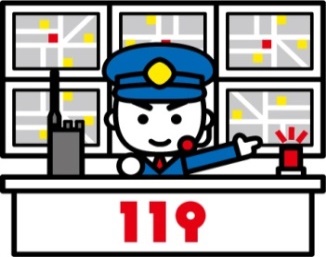 ・火災等情報ダイヤル(火災場所等の問い合わせ)　050-5530-5768・救急医療電話相談(毎日24時間～年中無休)＃７１１９　(ダイヤル式083-921-7119)・小児救急医療電話相談(19時～翌８時)＃８０００　(ダイヤル式083-921-2755)火事　　　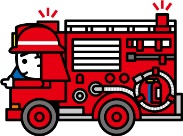 火事　　　救急　　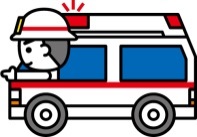 救急　　住所　　　　市　　　　　　町　　　　　丁目　　　　番　　　号（マンション・アパート名　　　　　　　　　　　　　　号室）世帯主の名前　　　　　　　　　　　　　　　市　　　　　　町　　　　　丁目　　　　番　　　号（マンション・アパート名　　　　　　　　　　　　　　号室）世帯主の名前　　　　　　　　　　　　　　　市　　　　　　町　　　　　丁目　　　　番　　　号（マンション・アパート名　　　　　　　　　　　　　　号室）世帯主の名前　　　　　　　　　　　何が燃えていますか？何が燃えていますか？患者さんの名前、年齢、性別患者さんの名前、年齢、性別（　建物　田畑　山　車　その他　）（　建物　田畑　山　車　その他　）急病　又は　ケガ急病　又は　ケガどこから火がでましたか？どこから火がでましたか？急病どういう症状ですか？いつから症状がありますか？避難していますか？避難していますか？ケガどこをケガしましたか？出血はありますか？ケガ人はいますか？ケガ人はいますか？患者さんの持病、かかりつけ病院は？患者さんの持病、かかりつけ病院は？あなた（通報者）の名前家（携帯電話）の電話番号　　　　　　　　　　　あなた（通報者）の名前家（携帯電話）の電話番号　　　　　　　　　　　あなた（通報者）の名前家（携帯電話）の電話番号　　　　　　　　　　　あなた（通報者）の名前家（携帯電話）の電話番号　　　　　　　　　　　名前生年月日持病かかりつけ病院